AIMST UNIVERSITY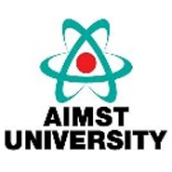 RESEARCH MANAGEMENT CENTRE                TRAVEL BUDGET REQUISITION FORMInstructions: Fill and attach this form along with CONFERENCE/SEMINAR/COURSE/WORKSHOP LEAVE APPLICATION Form (Form AIMST/HR/LEAVE/003)A. PARTICULARS OF STAFF REQUESTING (to be completed by requestor)B. SUMMARY OF BUDGET (Approximate amount to be specified according to RMC guidelines
1. Air Fares                  : ____________
2. Food Allowance       : _____________
3. Hotel Lodging          : _____________
4. Public Transport       :  _____________
         (i) Taxi Fares       : _____________
         (ii) Bus Fares       : _____________
         (iii) Toll Charges: _____________
         (iv) Others           : _____________
5. Mileage Claims        : _____________         Total: __________________
6. Conference/Workshop/Training/Seminar Fee:7. Others (Please specify): 			      Total:GRAND TOTAL        : __________________. C. JUSTIFICATION: _____________________________________________________________________________________________ 
____________________________________________________________________________________*Kindly ensure the actual amount spent during the Conference/Workshop/Seminar/Travel does not exceed the requested budget. If it exceeds kindly include necessary justification for the additional cost. However, be reminded that the approval for the reimbursement of additional cost is at the discretion of the Vice Chancellor/Registrar***FAD will only pay for the Conference/Workshop/Seminar registration fees prior to the event. ***All other relevant expenditures must be claimed upon return with valid receipts.D. RECOMMENDATION (to be completed by Director RMC)								Signature		Date   Director	Recommended:	  YES	  NO		    __________________       	___________  *In absence of the Director, the above column can be endorsed by any authorized personnel.E. FINANCIAL DETAILS (to be completed by RDO and verified by Bursar/Finance Officer) (1) Grant type: (Internal / External) (2) Funding Body/Organization:  (3) Grant Account Number:  (4) Grant Vote utilized:    _______________________     R&D Officer    Date:    ______________________________    Bursar/Finance Officer’s Signature    Date: 
F. Verification by HUMAN RESOURCE DIVISION (HRD) Remarks:_______________________________			________________________         Authorised Signature				               Date: (HRD MANAGER/OFFICER)F. APPROVAL (to be completed by Vice-Chancellor/Registrar/Bursar)  Approved		             Not Approved  Remarks: __________________________________________________________________________________________________________________________________________________________________________________________		_______________________________			________________________                                               Authorised Signature				Date:     (Vice-Chancellor/Registrar/Bursar)Name/Position               :Signature :Faculty/Department       : Date         :Funding body                 :Grant Account Number :Total Allocation (RM)Current total Balance (RM)Current Vote  ______________________   Balance (RM)Total budget requested (RM)New Balance of Allocation (RM) as of_________________